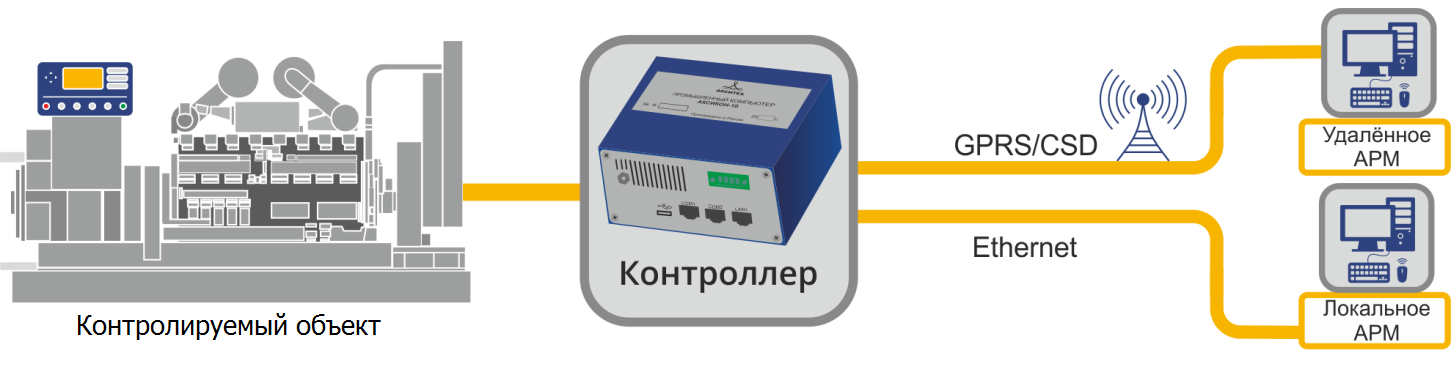 (местоположение пункта управления)1. Заказчик:  1. Заказчик:  1. Заказчик:  (наименование предприятия)(наименование предприятия)(наименование предприятия)(наименование предприятия)(наименование предприятия)(наименование предприятия)(наименование предприятия)(наименование предприятия)(наименование предприятия)(наименование предприятия)(наименование предприятия)(наименование предприятия)(наименование предприятия)(наименование предприятия)(наименование предприятия)(наименование предприятия)(наименование предприятия)(адрес, телефон, факс, e-mail, контактное лицо)(адрес, телефон, факс, e-mail, контактное лицо)(адрес, телефон, факс, e-mail, контактное лицо)(адрес, телефон, факс, e-mail, контактное лицо)(адрес, телефон, факс, e-mail, контактное лицо)(адрес, телефон, факс, e-mail, контактное лицо)(адрес, телефон, факс, e-mail, контактное лицо)(адрес, телефон, факс, e-mail, контактное лицо)(адрес, телефон, факс, e-mail, контактное лицо)(адрес, телефон, факс, e-mail, контактное лицо)(адрес, телефон, факс, e-mail, контактное лицо)(адрес, телефон, факс, e-mail, контактное лицо)(адрес, телефон, факс, e-mail, контактное лицо)(адрес, телефон, факс, e-mail, контактное лицо)(адрес, телефон, факс, e-mail, контактное лицо)(адрес, телефон, факс, e-mail, контактное лицо)(адрес, телефон, факс, e-mail, контактное лицо)2. Контролируемый объект: 2. Контролируемый объект: 2. Контролируемый объект: 2. Контролируемый объект: 2. Контролируемый объект: 2. Контролируемый объект: ДГУДГУДГУДГУ2. Контролируемый объект: 2. Контролируемый объект: 2. Контролируемый объект: 2. Контролируемый объект: 2. Контролируемый объект: 2. Контролируемый объект: ( тип, наименование)( тип, наименование)( тип, наименование)( тип, наименование)( тип, наименование)( тип, наименование)( тип, наименование)2. Контролируемый объект: 2. Контролируемый объект: 2. Контролируемый объект: 2. Контролируемый объект: 2. Контролируемый объект: 2. Контролируемый объект: ГПГУГПГУГПГУГПГУ2. Контролируемый объект: 2. Контролируемый объект: 2. Контролируемый объект: 2. Контролируемый объект: 2. Контролируемый объект: 2. Контролируемый объект: ( тип, наименование)( тип, наименование)( тип, наименование)( тип, наименование)( тип, наименование)( тип, наименование)( тип, наименование)2. Контролируемый объект: 2. Контролируемый объект: 2. Контролируемый объект: 2. Контролируемый объект: 2. Контролируемый объект: 2. Контролируемый объект: Другой:Другой:Другой:Другой:2. Контролируемый объект: 2. Контролируемый объект: 2. Контролируемый объект: 2. Контролируемый объект: 2. Контролируемый объект: 2. Контролируемый объект: ( тип, наименование)( тип, наименование)( тип, наименование)( тип, наименование)( тип, наименование)( тип, наименование)( тип, наименование)3. Тип пульта управления установкой*:3. Тип пульта управления установкой*:3. Тип пульта управления установкой*:3. Тип пульта управления установкой*:3. Тип пульта управления установкой*:3. Тип пульта управления установкой*:3. Тип пульта управления установкой*:3. Тип пульта управления установкой*:3. Тип пульта управления установкой*:3. Тип пульта управления установкой*:3. Тип пульта управления установкой*:3. Тип пульта управления установкой*:3. Тип пульта управления установкой*:3. Тип пульта управления установкой*:3. Тип пульта управления установкой*:3. Тип пульта управления установкой*:3. Тип пульта управления установкой*:DSE:DSE:SMARTGEN:SMARTGEN:SMARTGEN:SMARTGEN:SDMO:SDMO:SDMO:(модель)(модель)(модель)(модель)(модель)(модель)(модель)(модель)COMAP:COMAP:Другой:Другой:Другой:Другой:(модель)(модель)(модель)(модель)(модель)(модель)(модель)(модель)(модель)(модель)(модель)(местоположение объекта)(местоположение объекта)(местоположение объекта)(местоположение объекта)(местоположение объекта)(местоположение объекта)(местоположение объекта)(местоположение объекта)(местоположение объекта)(местоположение объекта)(местоположение объекта)(местоположение объекта)(местоположение объекта)(местоположение объекта)(местоположение объекта)(местоположение объекта)(местоположение объекта)*Перечень параметров телеизмерений приведен в Приложении*Перечень параметров телеизмерений приведен в Приложении*Перечень параметров телеизмерений приведен в Приложении*Перечень параметров телеизмерений приведен в Приложении*Перечень параметров телеизмерений приведен в Приложении*Перечень параметров телеизмерений приведен в Приложении*Перечень параметров телеизмерений приведен в Приложении*Перечень параметров телеизмерений приведен в Приложении*Перечень параметров телеизмерений приведен в Приложении*Перечень параметров телеизмерений приведен в Приложении*Перечень параметров телеизмерений приведен в Приложении*Перечень параметров телеизмерений приведен в Приложении*Перечень параметров телеизмерений приведен в Приложении*Перечень параметров телеизмерений приведен в Приложении*Перечень параметров телеизмерений приведен в Приложении*Перечень параметров телеизмерений приведен в Приложении*Перечень параметров телеизмерений приведен в Приложении4. Система учета расхода топлива:4. Система учета расхода топлива:4. Система учета расхода топлива:4. Система учета расхода топлива:4. Система учета расхода топлива:4. Система учета расхода топлива:4. Система учета расхода топлива:4. Система учета расхода топлива:4. Система учета расхода топлива:4. Система учета расхода топлива:4. Система учета расхода топлива:4. Система учета расхода топлива:4. Система учета расхода топлива:4. Система учета расхода топлива:4. Система учета расхода топлива:4. Система учета расхода топлива:4. Система учета расхода топлива:НетДа Да Да Количество топливных баков: Количество топливных баков: Количество топливных баков: Количество топливных баков: Количество расходомеров:Количество расходомеров:Количество расходомеров:Наличие дегазатора:Наличие дегазатора:НетДа(шт.)(шт.)(шт.)5. Тип канала связи: 5. Тип канала связи: 5. Тип канала связи: 5. Тип канала связи: 5. Тип канала связи: 5. Тип канала связи: GSMGSMGSMGSMEthernetEthernetEthernetEthernetEthernetEthernetEthernet5. Тип канала связи: 5. Тип канала связи: 5. Тип канала связи: 5. Тип канала связи: 5. Тип канала связи: 5. Тип канала связи: Другой:Другой:Другой:Другой:5. Тип канала связи: 5. Тип канала связи: 5. Тип канала связи: 5. Тип канала связи: 5. Тип канала связи: 5. Тип канала связи: ( тип, наименование)( тип, наименование)( тип, наименование)( тип, наименование)( тип, наименование)( тип, наименование)( тип, наименование)6. Система мониторинга /Пункт управления 6. Система мониторинга /Пункт управления 6. Система мониторинга /Пункт управления 6. Система мониторинга /Пункт управления 6. Система мониторинга /Пункт управления 6. Система мониторинга /Пункт управления 6. Система мониторинга /Пункт управления SCADA-система: SCADA-система: SCADA-система: SCADA-система: 6. Система мониторинга /Пункт управления 6. Система мониторинга /Пункт управления 6. Система мониторинга /Пункт управления 6. Система мониторинга /Пункт управления 6. Система мониторинга /Пункт управления 6. Система мониторинга /Пункт управления 6. Система мониторинга /Пункт управления ( наименование)( наименование)( наименование)( наименование)( наименование)( наименование)6. Система мониторинга /Пункт управления 6. Система мониторинга /Пункт управления 6. Система мониторинга /Пункт управления 6. Система мониторинга /Пункт управления 6. Система мониторинга /Пункт управления 6. Система мониторинга /Пункт управления 6. Система мониторинга /Пункт управления WEB-сервер:WEB-сервер:WEB-сервер:WEB-сервер:6. Система мониторинга /Пункт управления 6. Система мониторинга /Пункт управления 6. Система мониторинга /Пункт управления 6. Система мониторинга /Пункт управления 6. Система мониторинга /Пункт управления 6. Система мониторинга /Пункт управления 6. Система мониторинга /Пункт управления ( наименование)( наименование)( наименование)( наименование)( наименование)( наименование)6. Система мониторинга /Пункт управления 6. Система мониторинга /Пункт управления 6. Система мониторинга /Пункт управления 6. Система мониторинга /Пункт управления 6. Система мониторинга /Пункт управления 6. Система мониторинга /Пункт управления 6. Система мониторинга /Пункт управления Другое:Другое:Другое:Другое:6. Система мониторинга /Пункт управления 6. Система мониторинга /Пункт управления 6. Система мониторинга /Пункт управления 6. Система мониторинга /Пункт управления 6. Система мониторинга /Пункт управления 6. Система мониторинга /Пункт управления 6. Система мониторинга /Пункт управления ( тип, наименование)( тип, наименование)( тип, наименование)( тип, наименование)( тип, наименование)( тип, наименование)7. Разработка Проектной документации: ДаНет8. Проведение СМР/ПНР  на объекте:     СМРПНРПриложение к ОЛ №________________Перечень параметров телеизмерений ДГУ|ГПГУ*:*Возможно  отображение и архивирование всех  сигналов, обрабатываемых панелью управления.Приложение к ОЛ №________________Перечень параметров телеизмерений ДГУ|ГПГУ*:*Возможно  отображение и архивирование всех  сигналов, обрабатываемых панелью управления.Приложение к ОЛ №________________Перечень параметров телеизмерений ДГУ|ГПГУ*:*Возможно  отображение и архивирование всех  сигналов, обрабатываемых панелью управления.Приложение к ОЛ №________________Перечень параметров телеизмерений ДГУ|ГПГУ*:*Возможно  отображение и архивирование всех  сигналов, обрабатываемых панелью управления.Согласовано:Дата:М.П.ФИО